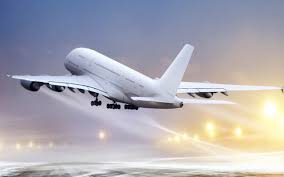 Γράψε την λέξη ΑΕΡΟΠΛΑΝΟΑΕΡΟΠΛΑΝΟ